350020 Краснодар – Россия,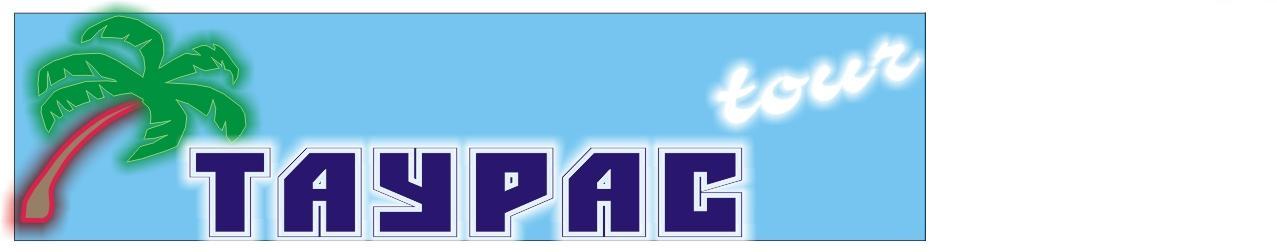 Юридический адрес:ул.Красная, 180                                                                                                                  Почтовый адрес: ул. Красная, 180тел: (861)259-33-19тел/факс: (861) 210-98-02E-mail:n.tautas-tour@mail.ruПансионат «САН-МАРИНА»  -  комфортабельный современный комплекс отдыха, расположенный в г. Гагры рядом с центральной городской набережной.  С балконов пансионата открывается живописный панорамный вид на горы или море. Стандарт: комфортабельные 2-х местные номера с раздельными кроватями. В номере: хорошая мебель, санузел, ванна, ТВ, холодильник, кондиционер, балкон. Стандарт «Улучшенный»: комфортабельные 2-х местные номера большей площадью. В номере: хорошая мебель, санузел, ванна, ТВ, холодильник, кондиционер, балкон. «Полулюкс»  2-х комнатный: комфортабельные 2-х комнатные номера.  В номере: спальня,  гостиная с  мягкой мебелью, санузел, ванна, фен, электрочайник, ТВ, холодильник,  сплит-система, балкон. Питание в кафе пансионата – «Шведский стол»*Внимание! Стоимость входных билетов может измениться, учитывайте это при составлении бюджета на поездку!!!1 деньСбор  07.03  в  22:00.  Выезд из Краснодара в 22:30 от магазина «МАГНИТ - КОСМЕТИК» (ул. Ставропольская / ул. Вишняковой - напротив сквера, район «Вещевого рынка»). Ночной переезд. Раннее прибытие в Абхазию. Проход границы.  Обзорная  путевая экскурсия по г. Гагра. Посещение Гагрской Колоннады. Прогулка по Приморскому парку «им. Принца Ольденбургского», где произрастает множество пальм, цитрусовых деревьев, платанов и агав, всего более 400 видов растений. Экскурсия к древней крепости Абаата и осмотр храма Святого Ипатия Гагрского (VI-VII вв.), который находится внутри крепостных стен.  Экскурсия на дачу Сталина в пос. Холодная речка, к историческому комплексу, расположенному  на склоне горы в окружении знаменитой пицундской сосны.  Само здание - уникально,  особенно своей монументальностью, деревянной отделкой, стеклами из хрусталя и зеркалами, в котором человек видит себя с любого места и расстояния в полный рост. В честь праздника Международного Женского дня 8 Марта – подарок от фирмы - Посещение дегустационного зала с дегустацией Абхазских вин, чачи. Размещение в 12.00. Экскурсия на форелевое хозяйство к живописным берегам реки Мчишты (Черной речки), которое построили по приказу Сталина в 1934 году. Место выбрано не случайно. Вода Мчишты чистая и холодная, а форель холодолюбивая рыба. Прогулка по реликтовой самшитовой роще к наскальному монастырю – пещерному комплексу, где находятся кельи монахов-аскетов, которые жили здесь в средневековье.  В скале, на высоте 50 метров кельи располагаются в несколько ярусов (25 келий на 9-ти уровнях). С вершины холма открывается великолепный вид на окрестности, долину реки Мчишта и белоснежные шапки гор Бзыбского хребта. Экскурсия в с. Лыхны.  Достопримечательностью села являются дворец владетельных царей Абхазии Х в. и действующий храм Успения Богородицы Х-ХI вв. с богатой фресковой росписью ХIV в., а также усыпальницей последнего  князя Абхазии Георгия Чачба-Шервашидзе, при котором Абхазия вошла в состав Российской империи. На протяжении своей тысячелетней истории храм сохранил свой уникальный первозданный вид.  Ужин. 2 деньЗавтрак. Выезд в Новый Афон. Экскурсия на вершину Анакопийской горы-крепости - абхазское древнее укрепление, расположенное в городе Новый Афон на одноименной горе. Некогда это был крупнейший город-крепость – столица Абхазского царства. Внутри крепости расположен раннесредневековый полуразрушенный храм, который был выстроен в VI-VII в.в. и посвящен Пресвятой Богородице.  Позже, в XI в. храм был перестроен и посвящен Святому Великомученику Феодору Тирону. Во внутреннем дворе Анакопии, находится святой источник, выдолбленный много веков назад в скале, который бережно хранит тайну того, откуда в нем появляется вода и почему она никогда не убывает. С вершины Анакопийской горы можно полюбоваться потрясающей панорамой окрестностей Нового Афона. Посещение Новоафонского православного монастыря, который основан в 1875 году русскими монахами, добравшимися сюда со священной вершины Афон. Монастырь возвели вблизи старинного храма апостола Симона Канонита, в котором, согласно легенде, хранятся его святые мощи. Священная реликвия монастыря - это чудодейственный крест с частицей Древа Животворящего Креста Господня. Экскурсия  в недра Апсарской горы, где находится уникальное чудо – природы – огромная карстовая пещера, названная в народе – Ново-Афонской. Миниатюрный поезд бесшумно доставит Вас в сказочный подземный дворец, украшенный озерами, причудливыми сталактитами и сталагмитами. Ужин.  3 деньЗавтрак. Освобождение номеров. При благоприятных погодных условиях – экскурсия в «Рицинский национальный парк» на «Голубое озеро». Главная изюминка озера — лазурный цвет, придаваемый ему подводным минералом лазуритом, посещение Юпшарского каньона -  «каменный мешок». Река Юпшара промыла каньон за многие миллионы лет. Грозно и величественно смотрится каньон изнутри, сюда редко заглядывает солнце, поэтому здесь всегда царит таинственный полумрак. Необыкновенно захватывающее и красивое зрелище. Экскурсия на озеро Рица (1000 метров над уровнем моря), которое окружено со всех сторон горами и поросшими густыми лесами. Здесь всё прекрасно и грандиозно. В синевато-зелёной воде отражаются заснеженные громады гор и леса, а безмолвная тишина дополняет картину благодати и умиротворения.  Посещение горной пасеки с дегустацией натурального  мёда и медовухи. Если по погодным условия поездка на озеро Рица не состоится, будет замена на экскурсию в Пицунду. Пицунда – в далёком прошлом город – порт «Питиунт» (в переводе с греч. «сосна»), В Пицунде прогулка по уникальной, реликтовой сосновой рощи,  посещение Пицундского храма Х века, крупнейшего раннесредневекового крестово-купольного храма Абхазии, ставшего религиозным центром Абхазии и одним из лучших памятников средневекового зодчества. Здесь частично сохранились фрески XIII в., надписи и фрески XVI в. Копии орнаментов мозаики и памятники истории Пицунды представлены в Пицундском музее на территории храмового комплекса. Выезд в Краснодар. РазмещениеСтандарт Стандарт «Улучшенный»Полулюкс2-х комнатныйОдноместныйПансионат «САН-МАРИНА»7 5007 700 8 0008 500Доп. место в номере 7 0007 200 7 500-В стоимость входит:Дополнительно оплачивается:Проезд комфортабельным  автобусом;  Проживание согласно выбранной категории;Питание по программе «ШС» (2 завтрака +  2 ужина);Экскурсионное обслуживание на маршруте;Подарок от фирмы в честь Международного Женского дня 8 Марта Дегустационный зал с дегустацией вин, чачи;Страховка.Посещение Ново - Афонской пещеры – 500 руб./чел.Анакопийская гора - крепость – 300 руб./ чел.Рицинский национальный парк – 350 /150 руб./чел.Дача Сталина – 350 руб./ чел.Форелевое хозяйство – 200 руб./100 руб. дет.Пицундский храм – 100 руб./чел.